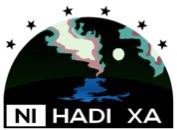 Agenda –Ni Hadi Xa Governance Committee Meeting – October 21-22, 2020Face to FaceDate  - October 21-22, 2020Meeting Venue – Days Inn Commissioner’s RoomDAY ONE: September 21, 2020DAY ONE: September 21, 2020DAY ONE: September 21, 20201)  Opening Prayer9h302)   Introductions/ Welcoming9h3009h453)  Move to accept meeting agenda/meeting notes from July 15, 202009h4510h00Break10h00 10h15      4) Environmental Manager                                      10h15  12h00                                                                                      a) July to September 2020 Report b) Annual Report 2019 – Final Draft – send for printingc) On the Land Travel Program updated) sub- committee (HR) update  e) De Beers Gah Cho Kue Spill reports  none to date since last meeting.f) Traditional Knowledge workshop – November 2020  (To discuss how to implement the documented TK from the program.)Lunch                                                                        12h00     1h15                                                                                                                                                                                  6)  De Beers Update             - Amendment to Land Use permit for winter road            - Annual Reports update                                               William Liu, De Beers/ Sarah McLean        1h153h00Break 3h00 3h157)  Third Party Peer Review                                                                               3h15               4h00Matrix Solutions assisted in the third-party review of the amendment application for additional ore at the Gah Cho Kue Mine. Matrix also attended by Zoom the Gah Cho Kue Additional ore application public hearing held in Yellowknife on September 31-October 1, 2020 at the Explorer Hotel. 7)  Third Party Peer Review                                                                               3h15               4h00Matrix Solutions assisted in the third-party review of the amendment application for additional ore at the Gah Cho Kue Mine. Matrix also attended by Zoom the Gah Cho Kue Additional ore application public hearing held in Yellowknife on September 31-October 1, 2020 at the Explorer Hotel. 7)  Third Party Peer Review                                                                               3h15               4h00Matrix Solutions assisted in the third-party review of the amendment application for additional ore at the Gah Cho Kue Mine. Matrix also attended by Zoom the Gah Cho Kue Additional ore application public hearing held in Yellowknife on September 31-October 1, 2020 at the Explorer Hotel. END of DAY ONE END of DAY ONE END of DAY ONE 